Covid-19 and IslandsSao Tome and PrincipeWhat actions are being taken to protect the island community from Covid 19? In particular, how are travel restrictions being put in place and enforced? What actions will be taken should people on the island have Covid 19?What actions are being taken to ensure that essential goods and services are provided to the island community?What actions are being taken to ensure that people working on the islands, not only in the tourism sector, are sustained financially in the short term and in the long term?What actions are being taken to ensure the mental well-being of people on the islands?If you consider it appropriate, feel free to share any data about people who have Covid 19 on your island and of people who, sadly, have passed away because of Covid 19.Is there anything else you want to share?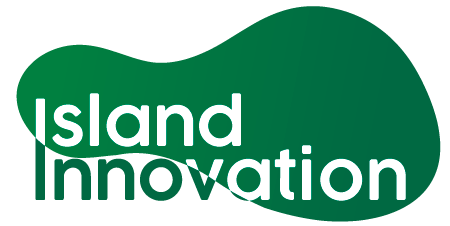 This information has been collated by the Strathclyde Centre for Environmental Law and Governance in collaboration with Island Innovation and can be found at https://www.strath.ac.uk/research/strathclydecentreenvironmentallawgovernance/ourwork/research/labsincubators/eilean/islandsandcovid-19/. RespondentDate ResponseJyri JonttiUNDP23 March 2020All flights cancelledLast arrivals quarantined for 14 daysNight clubs, schools and churches are closed, otherwise things continue as normal.RespondentDate ResponseJyri JonttiUNDP23 March 2020It is not clear yet, but copying the model of Portugal seems to have been the strategy this far.RespondentDate ResponseJyri JonttiUNDP23 March 2020Portuguese providers have been contacted and they have ensured that they would keep on sending goods to the stores of Sao Tome and Principe. New activities are being crafted by multiple organizations, and money mobilized to up the production of sanitizers, protection equipment and support for the hospitals.RespondentDate ResponseJyri JonttiUNDP23 March 2020As of 23 March, nothing.RespondentDate ResponseJyri JonttiUNDP23 March 2020Radio, TV and social media might have campaigns.RespondentDate ResponseJyri JonttiUNDP23 March 2020As of 23 March, no confirmed cases.RespondentDate Response